Входная административная контрольная работа. 8 класс 1.Этот материк можно назвать самым жарким:А. Африка   Б. Южная Америка    В. Австралия   Г.Северная Америка2. Самая полноводная река мираА.Амазонка    Б. Конго     В. Миссисипи    Г. Енисей3. Высочайшая вершина Земли — это гора:А. Аконкагуа    Б. Килиманджаро     В. Джомолунгма       Г. Эльбрус4.Чем объясняется высокая соленость Красного моря?    А. Сильным испарением в условиях пустынного тропического климата    Б. Особенностями подводного мира    В. Соседством с пустыней Сахара    Г. Сильным загрязнением вод 5.Пассаты в Южном полушарии отклоняются влево и дуют с юго-востока на северо-запад, так как на их направление влияет:  А. Обращение Земли вокруг Солнца  Б. Вращение Земли вокруг своей оси  В. Изменение количества осадков в тропических и экваториальных широтах  Г. Направление крупных горных хребтов6. Главное значение озонового слоя для Земли состоит в том, что он:  А. Защищает Землю от падения космических тел              Б. Задерживает ультрафиолетовое излучение Солнца  В. Предохраняет Землю от перегревания                     Г. Способствует круговороту воды в природе7. В субэкваториальном климатическом поясе Северного полушария зимой действуют воздушные массы:  А. Экваториальные    Б. Умеренные    В. Тропические          Г. Арктические8. Направление ветров на климатической карте показывают:     А. Изолинии      Б. Стрелки    В. Цветовой фон     Г. ЦифрыВ1.Установите соответствие между  морем и океаном, к которому оно относится1. Атлантический океан                             А. Чукотское море                            2. Тихий океан                                             Б. Балтийское море3. Индийский океан                                     В. Красное море                                  4. Северный Ледовитый океан                   Г. Японское море   В2. Какие три из перечисленных реки находятся на материке Африка?       1. Нил                                                                    5. Маккензи                                                      2. Миссисипи                                                        6. Ориноко       3. Святого Лаврентия                                        7. Конго       4. Муррей                                                              8. ОранжеваяВ3. Установите соответствие между материком и произрастающим там растением      1. Африка                                                              А. Эвкалипт      2. Австралия                                                          Б. Баобаб      3. Северная Америка                                            В. Секвойя           В4.  Установите соответствие между материком и обитающим там животным1.Африка                                               А. Коала2.Австралия                                          Б. Скунс3.Южная Америка                                В. Горилла4.Северная Америка                             Г. Лама Контрольная работа по теме «Географическое пространство России»   8 класс 1. Россия расположенаа) В Северном полушарии           б) В Восточном полушарии  в) В Южном полушарии            г) В Западном полушарии2. Сколько морей омывает территорию России?а) 10    б) 11     в) 12     г) 133. Крайняя северо-западная страна, граничащая с Россией –а) США     б) Япония     в) КНДР    г) Норвегия4. С какой страной проходит самая короткая граница России?а) С Норвегией          б) С Северной Кореей        в) Китаем5. С какой страной Россия граничит дважды на двух разных участках Государственной границы?а) Монголией          б) Китаем            в) Казахстаном6. Только морские границы Россия имеет са) с двумя странами          б) с тремя странами        в) с пятью странами7. Мурманск – порта) Белого моря             б) Баренцева моря                 в) Балтийского моря8. Сколько сухопутных стран – соседей имеет Россия?а) 14        б) 15        в) 16        г) 189. Калининградская область граничит с Польшей иа) Литвой            б) Латвией           в) Эстонией10. Мыс Флигели расположен на островеа) Ратманова           б) Рудольфа                в) Врангеля11. Самая протяженная граница России са) Монголией              б) Китаем               в) Украиной              г) Казахстаном12. Сколько морей Северного Ледовитого океана омывает Россию?а) 5               б) 6               в) 7           г) 813. На сколько часовых поясов поделена территория России в настоящее время?а) 9              б)10        в)11         г)12Контрольная работа по теме «Природа России»     8 классА1. Какое утверждение о географическом положении России является верным?1) Протяженность территории с севера на юг больше, чем с запада на восток.2) Территория России с запада омывается водами Тихого океана.3) На юго-востоке граница проходит по реке Амур.4) На западе граница проходит по реке Днепр.А2. На границе, с каким из перечисленных государств расположена крайняя восточная точка России?1) Япония;                   2) США;                       3) Норвегия;                 4) Финляндия.А3. Какое море обозначено на карте России буквой А?1) Берингово;       2) Охотское;             3) Южно-Китайское;                4) Японское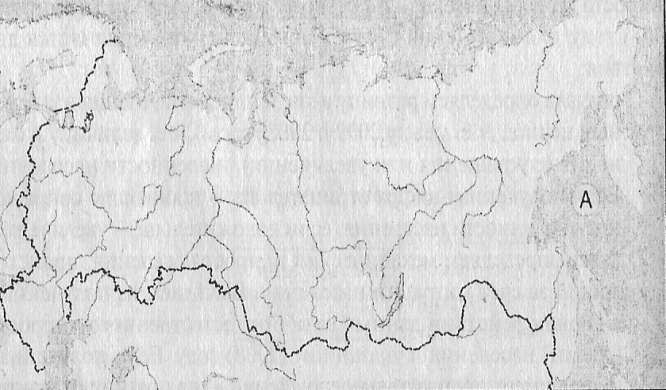 А4.Какая из перечисленных территорий расположена в пределах сейсмического пояса?1) остров Сахалин;    2) полуостров Таймыр;     3) острова Новая Земля;    4) полуостров Ямал.А5. В каком из перечисленных городов России зимы наиболее теплые?1) Калининград;           2) Якутск;                3) Владивосток;                       4) ВолгоградА6. Наибольшую площадь территории России занимает природная зона?1) степей;                2) пустыни;                 3) тайги;                    4) тундры.А7. Какое из следующих утверждений о режиме рек является верным?1) Реки с весенним половодьем – это реки преимущественно дождевого питания.2) Летнее половодье характерно для горных рек и рек муссонного климата.3)Для равнинных рек России характерно преимущественно подземное (грунтовое) питание.4) Паводковый режим характерен для рек преимущественно снегового питания.Часть2.В1.Установите соответствие между каждым из природных ресурсов и видом, к которому он относится.           ПРИРОДНЫЕ                                             ВИДЫ ПРИРОДНЫХ           РЕСУРСЫ                                                            РЕСУРСОВ          1) торф                                              А) неисчерпаемые                                                             2) энергия Солнца                          Б) исчерпаемые возобновимые          3)золото                                           В) исчерпаемые невозобновимые          4) лесныеВ2. Сколько времени, с учетом декретного, будет в Ростове-на-Дону (II часовой пояс), когда в Лондоне 15 часов?В3.  Туристические фирмы разных  природных регионов России разработали слоганы (рекламные лозунги) для привлечения туристов в свои регионы. Установите соответствие между слоганом и регионом. СЛОГАН                                                                                                              РЕГИОН1) Отдыхай на побережье самого большого                        А) Уральские   горы    по площади озера мира!                                                     Б) Пояс гор Южной Сибири2) Перейди границу частей света                                          В) Кавказ                                                                                                    Г) Прикаспийская низменностьВ4. Установите соответствие между природной зоной и особенностями природы.ПРИРОДНАЯ ЗОНА                        ОСОБЕННОСТИ ПРИРОДЫА) тундра                                      1) на многолетней мерзлоте растут лиственница и кедровый стланикБ) тайга;                                       2) из животных распространены песец, северный олень, лемминг  В) степь;                                       3) эта зона расположена на юге Русской равнины.Г) пустыня                                      4)  типичными представителями этой зоны являются полынь, ковыль.В5. Установите соответствие между рекой и ее расположением на карте, обозначенным цифрой.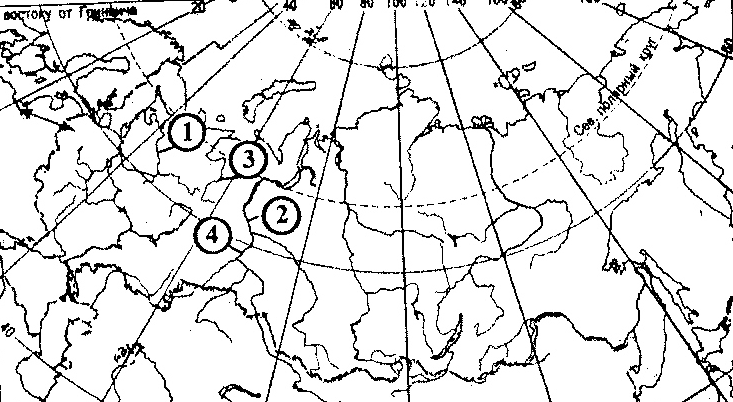 РЕКА                                                                 РАСПОЛОЖЕНИЕ НА КАРТЕА) Северная Двина                                         1) 1Б) Печора                                                         2) 2В) Обь                                                               3) 3                                                                          4) 4Часть3.С1. Прочитайте текст. Назовите атмосферный вихрь, действующий над территорией Поволжья. Объясните причины его движения на восток.Контрольная работа по теме «Природно-хозяйственные зоны России»   8 класс1.Из какой природно-хозяйственной зоны в какую попадет путешественник, если переедет из Вологодской области в Волгоградскую?А) из зоны тундры в степь  Б) из зоны смешанных хвойно-широколиственных лесов в степь В) из зоны степи в зону тайги  Г) из зоны смешанных хвойно-широколиственных лесов в полупустыню2.Какие из перечисленных растений характерны для тундры?А) ягель и морошка     Б) ковыль и типчак      В) ель и лиственница         Г) полынь и солянка3.Основной причиной экологических проблем в тундре являетсяА) добыча полезных ископаемых                    Б) сельскохозяйственная деятельность В) заготовка леса                                                Г) рост больших городов4.Какая природно-хозяйственная зона наиболее изменена человеком?А) тундра       Б) тайга      В) степь     Г) полупустыня5. Что такое природно-территориальный комплекс?А) комплекс растительности, характерный для данного ландшафта
Б) закономерное сочетание взаимосвязанных компонентов природы на определенной территории
В) территория в пределах одной природной зоны
Г) сочетание рельефа и растительности в определенном месте6.Примером нерационального природопользования являетсяА) проведение снегозадержания      Б) осушение болот в верховьях рек     В) создание лесополос в степной зоне       Г) рекультивация земель7.В составе лесной растительности лесостепной зоны Восточно-Европейской равнины преобладают дубы, а не березы и осины, как в Западной Сибири, потому что здесь А) количество солнечной радиации меньше   Б) почвы менее плодородны   В) зима более мягкая  Г) лето более прохладное8. Какие почвы наиболее характерны для зоны тайги?А) бурые лесные     Б) серые лесные     В) черноземы     Г) подзолистые9. Какая ягода не растет в тундре?А) морошка             Б) брусника                   В) клюква                        Г) ежевика10. Какие формы рельефа благоприятны для произрастания деревьев в лесотундре?А) речные долины        Б) междуречные поверхности       В) морские берега           Г) речные обрывы11. На территории России наблюдается смена природных зон севера на юг или с запада на восток?12. Перечислите безлесные зоны нашей страны.13. Назовите самую большую по площади природную зону нашей страны.14. Какая природная зона является переходной от тундр к тайге?15. Какая природная зона занимает побережье морей Северного Ледовитого океана от западной границы до Берингова пролива.16.В какой природной зоне обитают: хомяк, стрепет, байбак, суслик крапчатый, жаворонок, дрофа.17. Какая природная зона отличается большим дефицитом влаги (менее 150 мм в год), и более высокими средними температурами июля (+ 25град.)Контрольная работа по теме «Численность населения. Территориальные особенности размещения населения России»  8 класс 1.  Резкое уменьшение численности населения называется:А) Демократическим взрывом        Б) Демографическим кризисомВ) Демократическим кризисом       Г) Демографическим взрыв2.   Наименьшую плотность населения среди регионов России имеет:А)Северный Кавказ    б) Центральный район      в)Поволжский район       г)Европейский Север3.   Какой из перечисленных городов юга России является наиболее крупным по числу жителей?А)Ростов-на-Дону     б)Сочи     в) Краснодар    г) Ставрополь4.  Найдите соответствие миграций      1)  сезонная		      а) Вахта на Север     2)  маятниковая	      б) В город за покупками     3)  нерегулярная	      в)  На отдых в Сочи		                    г)  в гости5.  Найдите соответствие между городом и выполняемой им функцией:1) Санкт – Петербург        а) Экономическая столица2) Сочи                                 б) Транспортный узел3) Новосибирск		в)  Порт4) Находка 			г)  Курортный город 	6.  К какой из перечисленных языковых семей принадлежит большинство населения России?кавказская    2) алтайская      3) индоевропейская      4)  уральско-юкагирская7.  В каком из определений идёт речь о городской агломерации?1) Скопление близко расположенных населённых пунктов, образующих часто территорию почти сплошной городской застройки2) Населённый пункт людностью более 12 тыс. жителей, где большая часть жителей не связана с сельским хозяйством3) Исторический процесс возникновения, роста людности и числа городов, концентрация в них экономического потенциала4) Населённый пункт людностью более 3 тыс. жителей, несельскохозяйственное поселение8.  Найдите соответствие между народами и исповедуемой ими религией:1) Калмыки	         а) Православие2) Башкиры	         б) Ислам             3) Осетины              в) Буддизм 9. Второй по численности народ России — это 
а) украинцы; б) башкиры; в) татары. 10. Титульный народ единственной в стране автономной области: Евреи     б) Адыгейцы    в) Ненцы.11.  Какой статус должен быть у населенного пункта, если в нем проживает 15850 человек, из них 60% - трудоспособное население, а  в сельском хозяйстве работает 9200 человек?А) город          Б) сельское поселение    Таблица 1. Площадь территории и численность населения отдельных регионов России 12 . Используя данные таблицы 1, определите, в каком из перечисленных регионов наблюдался наибольший процент  численности сельского населения в 2002 году:1) Брянская область2) Республика Северная Осетия – Алания3) Тверская область4) Республика Марий13.  Используя данные таб.1, определите среднюю плотность населения в Марий Эл в  2002 году.     Ответ округлите до десятых и запишите цифрами. 14.  Используя данные табл 2, определите показатели естественного прироста населения в ‰ в 2007 году для республики Бурятия. Полученный результат округлите до целого числа.Табл.2 Численность и естественный прирост населения республики Бурятия15.  Проанализируйте данные таблицы 2 и определите величину миграционного прироста      (убыли) населения  в республике Бурятия в 2008 году. Запишите решение задачиИтоговая административная контрольная работа   8 класс 1. Какой мыс является крайней восточной материковой точкой?А) Флигели Б) Челюскин В) Дежнева Г) Канин Нос2. Через какой пролив проходит морская граница между Японией и Россией?А) Берингов Б) Кунаширский В) Велькицкого Г) Карские Ворота3. С каким из государств Россия имеет сухопутную границу?А) с Латвией Б) с Молдавией В) с Туркменией Г) с Германией4. С каким  из государств Россия имеет самую короткую границу?А) с Грузией Б) с Азербайджаном В) с КНДР Г) с Латвией5. Какие горы являются наиболее древними?А) Кавказские  Б) Уральские В) хребты Забайкалья и Прибайкалья Г) Сихотэ-Алинь6. Какой полуостров относится к наиболее подвижным районам России?А) Таймыр Б) Чукотка В) Кольский Г) Камчатка7. Какие горы являются наиболее высокими?А) Уральские Б) Алтай В) Сихотэ-Алинь Г) Саяны8.  Определите место по описанию.Крупная равнина расположена на древней платформе. Абсолютные высоты превышают 500 метров. Реки имеют глубокие долины. Вся равнина находится в зоне многолетней мерзлоты.А) Русская равнина Б) Западно-Сибирская равнина В) Среднесибирское  плоскогорье Г) Среднерусская возвышенность9. Какой климат характерен для большей части Дальнего Востока?А) морской  Б) континентальный  В) резко континентальный  Г) муссонный10. Какая территория России находится под наибольшим влиянием Атлантики?А) Восточно-Европейская равнина Б) Западно-Сибирская низменность В) Зауралье Г) Прикаспийская низменность11. В каком городе зима наиболее холодная?А) в Екатеринбурге Б) в Мурманске В) в Красноярске Г) в Верхоянске12. Где выпадает наибольшее количество осадков?А) на восточных склонах Урала  Б) на западных склонах Кавказа В) в котловинах восточной Сибири Г) на западных склонах хребта Сихотэ-Алинь13. Какое море имеет наименьшую глубину?А) Охотское Б) Баренцево В) Черное Г) Азовское14. Какие моря соединяет пролив Карские Ворота?А) Белое и Карское Б) Карское и Баренцево В) Баренцево и Белое Г) Карское и Лаптевых15. Какая река относится к Бассейну Северного Ледовитого океана?А) Амур Б) Ангара В) Волга Г) Анадырь16. Какое питание преобладает у реки Амур?А) снеговое Б) дождевое В) подземное Г) ледниковое17.  Где в России самые плодородные почвы?А) в Предкавказье Б) в Предуралье В) на Камчатке Г) на Валдайской возвышенности18. Какая природная зона занимает Прикаспийскую низменность?А) степи Б) полупустыни  В) лесостепи  Г) смешанные леса19. Определите природную зону по описанию.Средняя температура лета +180с. Коэффициент увлажнения больше 1. Почвы подзолистые. Преобладают вечнозеленые холодоустойчивые растения.А) тундра Б) тайга В) широколиственные леса  Г) степь20. Какие животные встречаются только на Дальнем Востоке?А) утка-мандаринка, тигр  Б) волк, бурый медведь  В) лось, лисица  Г) песец, белый медведь21. Установите соответствие:Зимний шторм, оставивший в Центральной России солидную сумму осадков, продолжает свой путь на восток. Сегодня в его программе – Поволжье. В этой части Русской равнины со снежным покровом негусто и сильный снег с метелями – не повод для грусти. В настоящее время практически вся территория охвачена «нужными» снегопадами. Местами снег переходит в метель, порывы  ветра достигают 18м/с. На дорогах заносы. За минувшую ночь в Нижегородской области уже выпало до 12 мм осадков, в Пензенской и Саратовской областях – до 15 мм, в Ульяновской – до 17 мм. В среднем течении Волги интенсивные снегопады продолжаются. За это время в регионе может выпасть до полумесячной нормы осадков, а высота снежного покрова может утроиться.По материалам информационного портала ФОБОС.РегионПлощадь территории, тыс.км2Численность населения по годам, тыс. челЧисленность населения по годам, тыс. челЧисленность населения по годам, тыс. челЧисленность населения по годам, тыс. челРегионПлощадь территории, тыс.км2ВсегоВсегогородского, 2002 г., %сельского, 2002., %РегионПлощадь территории, тыс.км219892002городского, 2002 г., %сельского, 2002., %Брянская область351470,11378,96832Республика Северная Осетия - Алания8415439,74466Тверская  область841663,11472,67327Республика Марий Эл23749,3729,16337Год20052006200720082009Численность постоянного населения на 1 января, человек969146963275959985959892960742Естественный прирост населения, человек, значение показателя за год-15932632658 3424Природная зонаТерриторияТундраСтепьТайгаА) Сибирские УвалыБ) полуостров ЯмалВ) Ставропольская возвышенность